 Ancient Religions:  Year 11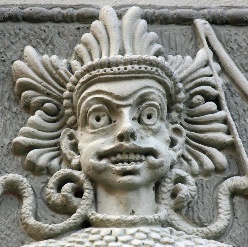 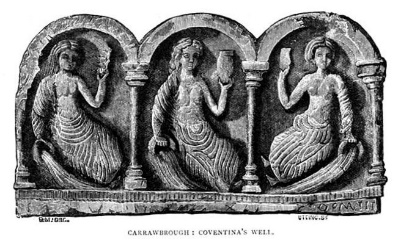 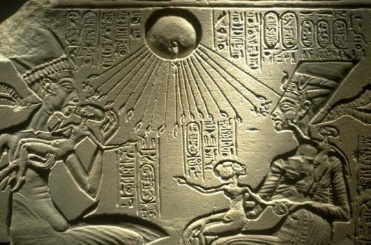  Note: Wikipedia has excellent reliable information for this topicBritannica Encyclopaedia, also excellent, can also be accessed through the Simon page, under student links General site which covers most religions.http://www.ancient.eu/religion/ Link to Ancient texts & timelines: not a complete factual list but indicative http://www.sacred-texts.com/time/timeline.htm https://metalgaia.files.wordpress.com/2015/04/timeline-myth-religion.jpgBabylonianhttp://www.bible-history.com/babylonia/BabyloniaReligion.htmAncient Babylonia - Religion - Bible History Onlinehttps://en.wikipedia.org/wiki/Babylonian_religionhttp://i-cias.com/e.o/bab-ass_rl.htmEgyptian Religion in the lives of the ancient Egyptianshttp://fathom.lib.uchicago.edu/1/777777190168/Describes the origin and nature of the Egyptian gods, the cult of the gods, the importance of Maat, the king and Osiris, etc.  Religion and politics in ancient Egypthttp://www.scihub.org/AJSMS/PDF/2012/3/AJSMS-3-3-93-98.pdfThe mythology and cultus of the Sun-God, the apotheosis of the Pharaoh and the cult of the dead in ancient Egyptian society.Mayanhttp://www.ancient.eu/Maya_Religion/http://anthropology.msu.edu/anp264-ss13/2013/04/24/mayans-religion-gods-animal-spirits-and-pyramids/https://en.wikipedia.org/wiki/Maya_religionMayan Religion fast facts and introductionhttp://www.religionfacts.com/mayan-religionCosmology and Religion. http://www.historymuseum.ca/cmc/exhibitions/civil/maya/mmc03eng.shtmlSumerianhttps://en.wikipedia.org/wiki/Sumerian_religionhttp://realhistoryww.com/world_history/ancient/Misc/Sumer/Sumerian_Religion.htmhttp://i-cias.com/e.o/sumer.religion.htm  Celtic : BritannicaGood intro in Britannica : access here or through Simon http://school.eb.com/levels/high/article/Celtic-religion/damascuscoll  Good basic info:http://celticreligion11094.weebly.com/http://celticrelgion.weebly.com/  Ancient Rome Ancient Rome http://www.ancient.eu/Roman_Religion/http://ic.galegroup.com/ic/celticCanaanite  https://en.wikipedia.org/wiki/Ancient_Canaanite_religionhttps://www.thattheworldmayknow.com/fertility-cults-of-canaan Ancient Greece http://www.ancient.eu/Greek_Religion/http://quatr.us/greeks/religion/greekrelig.htm    